ГОРОДСКОЙ СОВЕТ ДЕПУТАТОВ  МУНИЦИПАЛЬНОГО ОБРАЗОВАНИЯ «ГОРОД НАЗРАНЬ»РЕШЕНИЕ 	№10/39-4                                                                             от 27 марта  2020 г.Об утверждении Правил депутатской этики в Городском совете депутатов муниципального образования «Городской округ город Назрань»
       Рассмотрев представленный постоянной комиссией Городского совета по образованию, здравоохранению, социальным вопросам и духовно- нравственному воспитанию проект Правил депутатской этики, руководствуясь Регламентом Городского совета, Уставом г.Назрань, Городской совет  муниципального образования «Городской округ город Назрань»  решил:1.Утвердить Правила депутатской этики в Городском совете депутатов муниципального образования «Городской округ город Назрань» (прилагаются).2. Опубликовать (обнародовать) настоящее Решение в средствах массовой информации. 3. Контроль за исполнением настоящего решения возложить на заместителя председателя Городского совета Хамхоева А-Х.И.Глава г. Назрань                                                                        У.Х. ЕвлоевПредседатель Городского совета                                             Ю.Д.БогатыревПриложениеУтверждены
Решением Городского совета 
от 10.03.2020 № 10/39-4Правила депутатской этики в Городском совете депутатов муниципального образования «Городской округ город Назрань»1. Общие положения1.1. В соответствии с Законом Республики Ингушетия  «О статусе депутата представительного органа местного самоуправления в Республике Ингушетия» и Регламентом Городского совета настоящие Правила определяют моральные принципы и правила поведения, обязательные для депутата Городского совета г. Назрань. Правила депутатской этики (далее - Правила) представляют собой основы поведения депутатов Городского совета муниципального образования «Городской округ город Назрань» (далее – Городского совета), которыми им надлежит руководствоваться при исполнении полномочий депутата Городского совета, в целях укрепления взаимного доверия между депутатами Городского совета и населением, обеспечения условий для добросовестного и эффективного исполнения депутатами Городского совета депутатских полномочий, исключения злоупотреблений при исполнении депутатских полномочий.1.2. Депутат Городского совета (далее - депутат) как представитель населения муниципального образования в своей деятельности должен руководствоваться интересами населения, целями социально-экономического и культурного развития территории города Назрань, сочетая интересы муниципального образования, Республики Ингушетия и Российской Федерации.1.3. Недопустимо использование депутатом своего статуса в ущерб интересам граждан и муниципального образования.1.4. Депутат осуществляет свои полномочия в соответствии с Конституцией Российской Федерации, федеральными законами, законами Республики Ингушетия, Уставом города Назрань, Регламентом Городского совета и иными муниципальными правовыми актами.1.5. Депутат в своей деятельности, в том числе не связанной с выполнением депутатских полномочий, должен руководствоваться общепризнанными нормами морали и нравственности.1.6. Депутат должен воздерживаться от всякой деятельности и поступков, которые могут нанести ущерб авторитету депутата и органам местного самоуправления.1.7. Депутат должен в равной мере уважать собственное достоинство и достоинство других депутатов, должностных лиц и граждан, проявлять корректность и внимательность в обращении с депутатами, должностными лицами, гражданами и представителями организаций.2. Правила депутатской этики, относящиеся к деятельности депутата в Городском совете2.1. Отношения между депутатами строятся на основе равноправия. Депутат должен лояльно относиться к другим депутатам независимо от их социального статуса, политических взглядов и партийной принадлежности.Участвуя в работе Городского совета, депутат проявляет тактичность и уважение к Председателю и заместителю Председателя Городского совета, депутатам Городского совета, Главе города, аппарату Городского совета депутатов, представителям органов местного самоуправления и иным присутствующим лицам.Депутат соблюдает порядок работы Городского совета, распоряжения Председателя Городского совета, касающиеся поддержания порядка и соблюдения Регламента Городского совета, не опаздывает и не отсутствует без уважительных причин на заседания Городского совета, постоянных комиссий, рабочих групп, депутатские слушания, иные мероприятия Городского совета депутатов.В соответствии с Регламентом Городского совета выступающий на заседаниях Городского совета, постоянных и временных комиссиях и других рабочих совещаниях депутат не должен использовать в своей речи грубые и некорректные выражения.2.2. Депутат не вправе:1) нарушать принципы свободного коллективного обсуждения вопросов, уважения к многообразию мнений;2) высказывать свою позицию посредством угроз, ультиматумов и иных подобных действий;3) уходить из зала заседания в знак протеста, для срыва заседания и по другим мотивам;4) выступать без предоставления слова, не по повестке дня и не по существу рассматриваемого вопроса;5) допускать выкрики, прерывать выступающих, допускать конфликты среди депутатов.2.3.В случае нарушения депутатом правил депутатской этики, предусмотренных настоящими Правилами, Председатель Городского совета, заместитель Председателя Городского совета, либо председатель комиссии по этике, а в случае его отсутствия члены комиссии по этике предупреждают депутата о недопустимости таких нарушений.Указанное поведение депутата может быть рассмотрено на заседании Городского совета либо предложено Городским советом к рассмотрению на заседании комиссии по этике.Комиссия по этике может рассматривать вопрос о нарушении депутатом правил, установленных настоящими Правилами, по собственной инициативе.3. Правила депутатской этики в отношениях депутата с избирателями3.1. Депутат поддерживает постоянную связь с избирателями своего округа, ответственен перед ними и подотчетен им.3.2. Депутат принимает меры по обеспечению прав, свобод и законных интересов своих избирателей:1) рассматривает поступившие от них заявления, предложения, жалобы;2) способствует в пределах своих полномочий правильному и своевременному решению содержащихся в них вопросов;3) ведет прием граждан;4) изучает общественное мнение и при необходимости вносит предложения в органы государственной власти, органы местного самоуправления, политические и общественные объединения.3.3. Депутат в установленном порядке отчитывается перед избирателями. Депутат периодически во время встреч, а также через средства массовой информации информирует избирателей о своей деятельности. Информация, предоставляемая депутатом избирателям, должна быть полной, достоверной, объективной.4. Правила депутатской этики в отношениях депутата с органами государственной власти, органами местного самоуправления, юридическими и физическими лицами4.1.Депутат не вправе:1) использовать в личных целях статус депутата во взаимоотношениях с органами государственной власти, органами местного самоуправления, юридическими и физическими лицами;2) использовать бланк «Депутат Городского совета муниципального образования «Городской округ город Назрань» кроме как для официальных запросов, писем и документов, необходимых для осуществления депутатских полномочий. Тексты таких документов должны быть подписаны самим депутатом;3) передавать бланки «Депутат Городского совета муниципального образования «Городской округ город Назрань» другим лицам;4) использовать помещение, телефоны, автотранспорт и другие материально-технические средства Городского совета в целях, не связанных с осуществлением депутатской деятельности;5) разглашать сведения, которые стали ему известны, благодаря осуществлению депутатских полномочий, если эти сведения:- составляют государственную, коммерческую или иную, охраняемую в соответствии с федеральным законодательством тайну;- связаны с личной или семейной жизнью граждан, с деловой репутацией и деятельностью юридических лиц и доверены депутату при условии их неразглашения.5. Этика публичных выступлений депутата5.1. Депутат, принимая участие в работе Городского совета, ее рабочих органов, депутатских слушаниях, выступая в средствах массовой информации с различного рода публичными заявлениями, комментируя деятельность органов государственной власти, органов местного самоуправления, организаций и граждан, обязан использовать только достоверные и проверенные факты.5.2. Выступления должны быть корректными, не должны порочить честь и достоинство граждан, деловую репутацию должностных и юридических лиц.5.3. В случаях представления в публичных выступлениях и заявлениях недостоверных фактов, а также унижения чести и достоинства граждан, деловую репутацию должностных и юридических лиц, депутат обязан публично признать некорректность или (и) недостоверность своих высказываний, принести извинение тому гражданину, должностному лицу, чьи честь, достоинство и деловая репутация пострадали.6. Контроль за соблюдением правил депутатской этики и ответственность депутата за их нарушение6.1. Контроль за соблюдением депутатами настоящих Правил осуществляет Городской совет и комиссия по этике.6.2. Комиссия по этике может рассматривать вопрос о нарушении настоящих Правил по собственной инициативе, по инициативе Председателя Городского совета, депутата Городского совета или группы депутатов, Главы города Назрань.6.3. С заявлением о рассмотрении вопроса о неэтичном поведении депутата в комиссию по этике могут обращаться жители муниципального образования, должностные лица органов государственной власти, органов местного самоуправления, руководители организаций, общественных объединений.Обращение должно содержать фамилию, имя, отчество обратившегося, адрес его места жительства, либо адрес юридического лица, данные о депутате и конкретные сведения о действиях депутата, нарушающие настоящие Правила.6.4. Комиссия по этике вправе предложить депутату дать ей объяснение в письменной форме по вопросу нарушения данным депутатом настоящих Правил.6.5. В случае подачи жалобы, затрагивающей честь, достоинство, деловую репутацию депутата, депутат вправе защищать свои права всеми способами, не запрещенными законом.6.6. По результатам рассмотрения вопроса о нарушении депутатом настоящих Правил, комиссия по этике принимает решение о наличии или отсутствии нарушения настоящих Правил. Решение принимается большинством голосов от числа членов комиссии.Комиссия по этике рассматривает обращение в срок не более одного месяца.6.7. При установлении факта нарушения установленных правил со стороны депутата комиссия по этике принимает решение указать депутату на недопустимость подобных действий либо принимает решение о внесении данного вопроса для рассмотрения на очередном заседании Городского совета и принятия к депутату мер воздействия.6.8. Рассмотрение на заседании Городского совета вопросов, связанных с нарушением Правил депутатской этики, Регламента Городского совета, происходит, как правило, на закрытых заседаниях Городского совета депутатов. На заседание Городского совета депутатов могут быть приглашены и заслушаны заявители и другие лица, информация которых окажет существенное содействие в выяснении обстоятельств и принятии объективного решения. Решение Городского совета депутатов принимается простым большинством голосов депутатов, присутствующих на заседании Городского совета депутатов.6.9. При совершении нарушения, предусмотренного Правилами, депутатом, являющимся членом комиссии по этике, рассмотрение вопроса о наличии или отсутствии нарушения Правил, рассматривается Городским советом депутатов.Городской совет может принять к депутату, нарушившему настоящие Правила одну из следующих мер воздействия:1) сделать замечание и предупредить о недопустимости нарушения настоящих Правил;2) рекомендовать депутату принести публичные извинения;3) огласить на открытом заседании Городского совета факты нарушения депутатом настоящих Правил.РЕСПУБЛИКА     ИНГУШЕТИЯ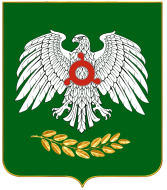  ГIАЛГIАЙ РЕСПУБЛИКА     